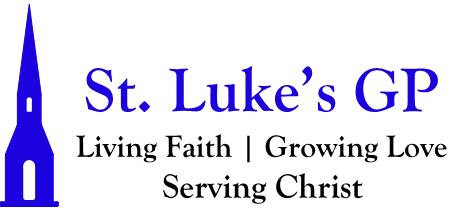 St. Luke’s Gondola Point MORNING PRAYER - Remembrance Day - November 7, 2021[Un-bolded words are said by one, Bolded words can be said by all.]ACT OF REMEMBRANCEReading of the Parish of Gondola Point Honour Role (* Indicates They Died While In Service)We continue to remember our Veterans of W.W. I, W.W. II, Korea, and Afghanistan for those who served our country to allow us the freedoms we enjoy. We remember:W.W. I
Edward Kirkpatrick
Ernest Saunders*
Isaac Saunders
Percy Saunders*
William Saunders
Frederick Whitlock
Allan Roberts
Guilford Roberts​W.W.II
Lorenzo Carpenter
Albert Gorton
Bruce Hamilton
Hugh Kirkpatrick
John Lee
Gerald McCully
Harold Roberts
Walter Roberts
Edward Saunders*
Cecil Sleep
Charles Smith
Hugh Smith
Thomas Smith*
Walter WhitlocPeace Keepers
Eugene Legge
Christopher Saunders*
Terry SleepThose Presently Serving
John Legge
Dustin Oliver
David McElman
​Christopher SleepAnd for any we my have missed and for all others
who are presently serving in the armed forces. 
We also remember and prayer for their families at home & abroad.Moment of SilencePRAYERS OF REMEMBRANCE
​
Almighty God, we commend to your gracious care and keeping all the men and women of our armed forces at home and abroad. Defend them day by day with your heavenly grace; strengthen them in their trials and temptations; give them courage to face the perils which beset them; and grant them a sense of your abiding presence wherever they may be; through Jesus Christ our Lord.
Amen.

O God, it is your will to hold both heaven and earth in a single peace. Let the design of your great love shine on the waste of our wraths and sorrows, and give peace to your Church, peace among nations, peace in our homes, and peace in our hearts; through your Son Jesus Christ our Lord.
Amen.PENITENTIAL RITE Jesus said, “I am the light of the world; whoever follows me will not walk in darkness, but will have the light of life.” John 8.12Dear friends in Christ, as we prepare to worship almighty God, let us with penitent and obedient hearts confess our sins, that we may obtain forgiveness by his infinite goodness and mercy.Silence is kept. Most merciful God, we confess that we have sinned against you in thought, word, and deed, by what we have done and by what we have left undone. We have not loved you with our whole heart; we have not loved our neighbours as ourselves. We are truly sorry and we humbly repent. For the sake of your Son Jesus Christ, have mercy on us and forgive us, that we may delight in your will, and walk in your ways, to the glory of your name. Amen. Almighty God have mercy upon us, pardon and deliver us from all our sins, confirm and strengthen us in all goodness, and keep us in eternal life; through Jesus Christ our Lord. Amen.Opening Hymn: He Is Lord (MP #220)MORNING PRAYERGreat is the Lord and greatly to be praised;There is no end of his greatness.One generation shall praise your works to anotherAnd shall declare your power.All your works praise you, O Lord,And your faithful servants bless you.They make known the glory of your kingdomAnd speak of your power.My mouth shall speak the praise of the Lord;Let all flesh bless his holy name for ever and ever.Glory to the Father, and to the Son, and to the Holy Spirit: as it was in the beginning, is now, and will be for ever. Amen. Alleluia!The Lord is our refuge and strength: O come, let us worship.Jubilate Psalm 100Be joyful in the Lord, all you lands; *serve the Lord with gladness and come before his presence with a song.Know this: The Lord himself is God; *he himself has made us, and we are his; we are his people and the sheep of his pasture.Enter his gates with thanksgiving; go into his courts with praise; *give thanks to him and call upon his name.For the Lord is good; his mercy is everlasting; *and his faithfulness endures from age to age.The Lord is our refuge and strength: O come, let us worship.PROCLAMATION OF THE WORDA reading from the book of Micah 4:1-5In days to come the mountain of the Lord’s house shall be established as the highest of the mountains, and shall be raised up above the hills. Peoples shall stream to it, 2 and many nations shall come and say: “Come, let us go up to the mountain of the Lord, to the house of the God of Jacob; that he may teach us his ways and that we may walk in his paths.” For out of Zion shall go forth instruction, and the word of the Lord from Jerusalem. 3 He shall judge between many peoples, and shall arbitrate between strong nations far away; they shall beat their swords into plowshares, and their spears into pruning hooks; nation shall not lift up sword against nation, neither shall they learn war any more; 4 but they shall all sit under their own vines and under their own fig trees, and no one shall make them afraid; for the mouth of the Lord of hosts has spoken. 5 For all the peoples walk, each in the name of its god, but we will walk in the name of the Lord our God forever and ever.The Word of the Lord: Thanks be to God.Psalm 46God is our refuge and strength, *a very present help in trouble.Therefore we will not fear, though the earth be moved, *and though the mountains be toppled into the depths of the sea;Though its waters rage and foam, *and though the mountains tremble at its tumult.The Lord of hosts is with us; *the God of Jacob is our stronghold.There is a river whose streams make glad the city of God, *the holy habitation of the Most High.God is in the midst of her; she shall not be overthrown; *God shall help her at the break of day.The nations make much ado, and the kingdoms are shaken; *God has spoken, and the earth shall melt away.The Lord of hosts is with us; *the God of Jacob is our stronghold.Come now and look upon the works of the Lord, *what awesome things he has done on earth.It is he who makes war to cease in all the world; *he breaks the bow, and shatters the spear,and burns the shields with fire.“Be still, then, and know that I am God; *I will be exalted among the nations; I will be exalted in the earth.”The Lord of hosts is with us; *the God of Jacob is our stronghold.Glory be to the Father, and to the Son, and to the Holy Spirit: As it was in the beginning, is now and will be for ever. Amen.A reading from the book of Romans 8:31-39.31 What then are we to say about these things? If God is for us, who is against us? 32 He who did not withhold his own Son, but gave him up for all of us, will he not with him also give us everything else? 33 Who will bring any charge against God’s elect? It is God who justifies. 34 Who is to condemn? It is Christ Jesus, who died, yes, who was raised, who is at the right hand of God, who indeed intercedes for us. 35 Who will separate us from the love of Christ? Will hardship, or distress, or persecution, or famine, or nakedness, or peril, or sword? 36 As it is written, “For your sake we are being killed all day long; we are accounted as sheep to be slaughtered.” 37 No, in all these things we are more than conquerors through him who loved us. 38 For I am convinced that neither death, nor life, nor angels, nor rulers, nor things present, nor things to come, nor powers, 39 nor height, nor depth, nor anything else in all creation, will be able to separate us from the love of God in Christ Jesus our Lord.The word of the Lord: Thanks be to God.Hymn: Come & Fill Our Hearts With Your Peace (CP #402)Canticle 4 - A Song to the Lamb Revelation 4.11; 5.9–10, 13Splendour and honour and kingly power *are yours by right, O Lord our God,For you created everything that is, *and by your will they were created and have their being;And yours by right, O Lamb that was slain, *for with your blood you have redeemed for God,From every family, language, people, and nation, *a kingdom of priests to serve our God on earth.And so, to him who sits upon the throne, *and to Christ the Lamb,Be worship and praise, dominion and splendour, *for ever and for evermore.Glory to the Father, and to the Son, and to the Holy Spirit: as it was in the beginning, is now, and will be for ever. Amen. Alleluia!The Lord be with you: And also with you. The Holy Gospel of our Lord Jesus Christ, according to John (20:19-22).  Glory to You, Lord Jesus Christ.19 When it was evening on that day, the first day of the week, and the doors of the house where the disciples had met were locked for fear of the Jews, Jesus came and stood among them and said, “Peace be with you.” 20 After he said this, he showed them his hands and his side. Then the disciples rejoiced when they saw the Lord. 21 Jesus said to them again, “Peace be with you. As the Father has sent me, so I send you.” 22 When he had said this, he breathed on them and said to them, “Receive the Holy Spirit.The Gospel of Christ: Praise be to You, O Christ.SermonThe Apostles’ CreedI believe in God, the Father almighty, creator of heaven and earth.I believe in Jesus Christ, his only Son, our Lord.He was conceived by the power of the Holy Spirit and born of the Virgin Mary. He suffered under Pontius Pilate, was crucified, died, and was buried. He descended to the dead. On the third day he rose again.He ascended into heaven, and is seated at the right hand of the Father.He will come again to judge the living and the dead.I believe in the Holy Spirit, the holy catholic Church, the communion of saints, the forgiveness of sins, the resurrection of the body, and the life everlasting. Amen.INTERCESSIONSLet us pray to the Lord, saying, “Lord, hear our prayer.”Let us pray for the peace of the world: the Lord grant that we may live together in justice and faith. Lord, hear our prayer.Let us pray for this country, and especially for Queen Elizabeth, the Governor General, the Prime Minister, and all in authority: the Lord help them to serve this people according to his holy will. Lord, hear our prayer.Let us pray for children and young people: the Lord guide their growth and development. Lord, hear our prayer.Let us pray for the sick: the Lord deliver them and keep them in his love.Lord, hear our prayer.Let us pray for all who are condemned to exile, prison, harsh treatment, or hard labour, for the sake of justice and truth: the Lord support them and keep them steadfast. Lord, hear our prayer.We remember the prophets, apostles, martyrs, and all who have borne witness to the gospel: the Lord direct our lives in the same spirit of service and sacrifice. Lord, hear our prayer. [Take a moment of silence to offer up prayers and intercessions, for yourself and for others. Our weekly prayer list can be found in this week’s bulletin.] Lord, hear our prayer.We thank you, Lord, for all the blessings of this life.[In silence, take a moment to offer up your own thanksgivings to God.]Lord, hear our prayer.We pray for all those who have died in the peace of Christ, and for those whose faith is known to you alone, that they may have a place in your eternal kingdom. [In silence, take a moment to remember to God those who have died.]Lord, hear our prayer.Lord Jesus Christ, you said to your apostles, “Peace I give to you; my own peace I leave with you.” Regard not our sins, but the faith of your Church, and give to us the peace and unity of that heavenly city, where with the Father and the Holy Spirit you live and reign, now and forever. Amen.Lord, keep this nation under your care. Bless the leaders of our land, that we may be a people at peace among ourselves and a blessing to other nations of the earth. Help us and our elected leaders to contribute to wise decisions for the general welfare, and thus serve you faithfully in our generation to the honour of your holy name; through Jesus Christ our Lord. Amen.O God, the Lord of all, your Son commanded us to love our enemies and to pray for them. Lead us from prejudice to truth; deliver us from hatred, cruelty, and revenge; and enable us to stand before you, reconciled through your Son Jesus Christ our Lord. Amen.Gracious God,you have heard the prayers of your faithful people; you know our needs before we ask, and our ignorance in asking. Grant our requests as may be best for us.This we ask in the name of your Son Jesus Christ our Lord. Amen.CollectEternal God, in whose perfect realm no sword is drawn but the sword of justice, and no strength is known but the strength of love: guide and inspire all who seek your kingdom, that all peoples and nations may find their security in the love which casts out fear; through Jesus Christ our Saviour. Amen.The Lord’s PrayerAnd now, as our Saviour Christ has taught us, we are bold to say, Our Father, who art in heaven, hallowed be thy name, thy kingdom come, thy will be done, on earth as it is in heaven. Give us this day our daily bread. And forgive us our trespasses, as we forgive those who trespass against us. And lead us not into temptation, but deliver us from evil. For thine is the kingdom, the power, and the glory, for ever and ever. Amen.Let us bless the Lord. Thanks be to God.Closing Hymn: All To Jesus I Surrender (MP #25) Dismissal The grace of our Lord Jesus Christ, and the love of God, and the fellowship of the Holy Spirit, be with us all evermore. Amen.